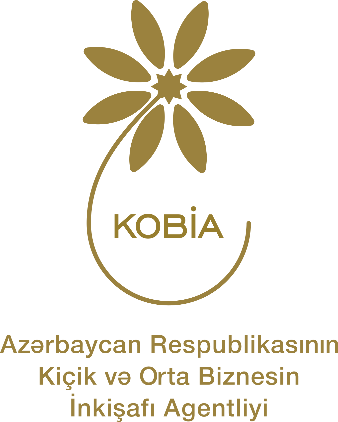 Azərbaycan Respublikasının Kiçik və Orta Biznesin İnkişafı AgentliyinəMikro, kiçik və orta sahibkarlığın inkişafı ilə əlaqədar təhsil, elm, tədqiqat və dəstək layihələrinin maliyyələşdirilməsi üzrə müsabiqədə iştirak haqqında N Ü M U N Ə V İ    Ə R İ Z Ə 1. Ərizəçi haqqında məlumatlar:1.1. Hüquqi şəxsin adı / fiziki şəxsin soyadı, adı, atasının adı  1.2. Hüquqi şəxsin hüquqi ünvanı / fiziki şəxsin ünvanı 1.3. Hüquqi şəxsin / fiziki şəxsin VÖEN-i 1.4. Əlaqə telefonu 1.5. İnternet ünvanı (vebsaytı) (olduğu halda) 1.6. Elektron poçtu 1.7. Hüquqi şəxsin / fiziki şəxsin (olduğu halda) səlahiyyətli nümayəndəsinin:1.7.1. soyadı, adı, atasının adı 1.7.2. ünvanı 1.7.3. əlaqə telefonu 1.7.4. elektron poçtu 1.8. İqtisadi fəaliyyət sahəsi                                                                                                                                                              layihəsinin                                                               layihələrinin maliyyələşdirilməsi üzrə müsabiqəyə buraxılmasını xahiş edirəm.  2. Ərizəyə aşağıdakı sənədlər və məlumatlar əlavə edilir:2.1. müsabiqəyə təqdim olunan layihə;2.2. layihənin büdcəsinin maliyyə əsaslandırılması;2.3. ərizəçi fiziki şəxsin, yaxud hüquqi şəxsin nümayəndəsinin (qanuni təmsilçisinin) şəxsiyyətini və səlahiyyətlərini təsdiq edən sənədlərin surətləri;2.4. müraciət edən hüquqi şəxs barədə hüquqi şəxslərin dövlət reyestrindən çıxarışının və nizamnaməsinin surətləri;2.5. Digər qurumlar tərəfindən tam maliyyələşdirilmiş, icrası davam edən və ya başa çatmış layihələr barədə məlumat (olduğu halda). 3. Fiziki  şəxs (nümayəndəsi), hüquqi şəxsin qanuni təmsilçisi (nümayəndəsi)                                   				(vəzifəsi, soyadı, adı)4. Ərizənin doldurulduğu tarix                                                                                      (gün, ay, il)5. Ərizəçinin imzası                                                                                      _____________________________________________